História do cinemaEstadão 29 de outubro de 2011 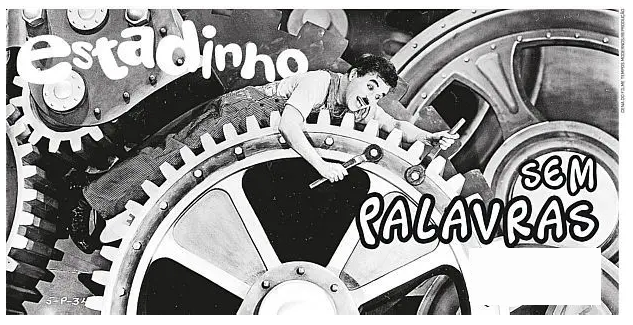 Charles Chaplin inventou um dos personagens mais famosos da história do cinema, o Carlitos. 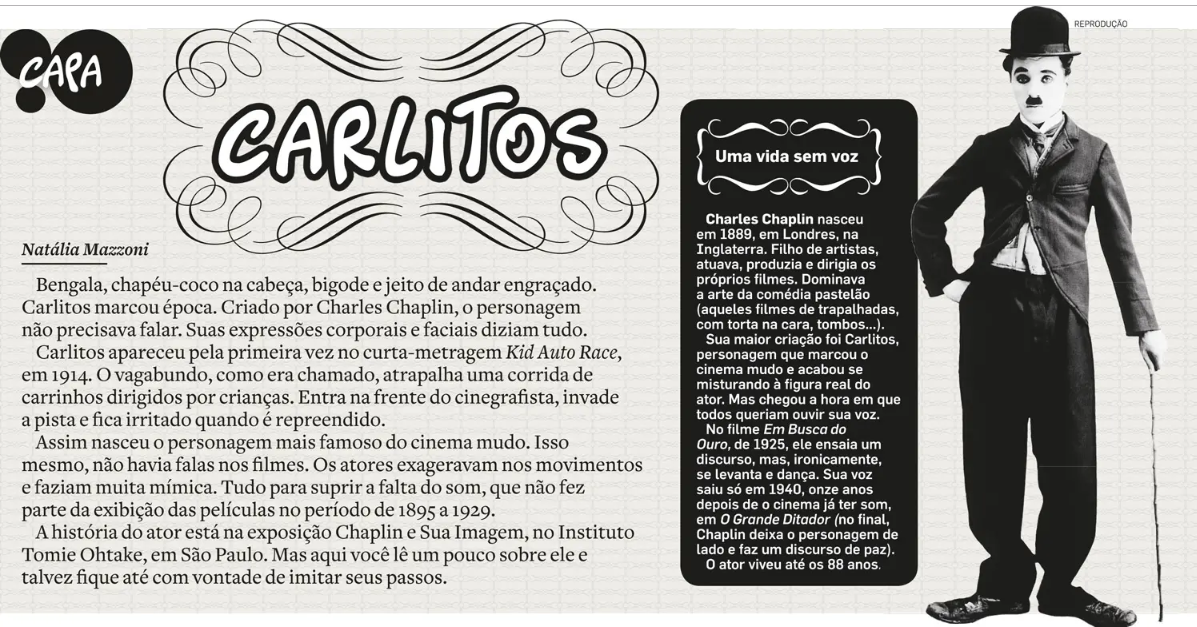 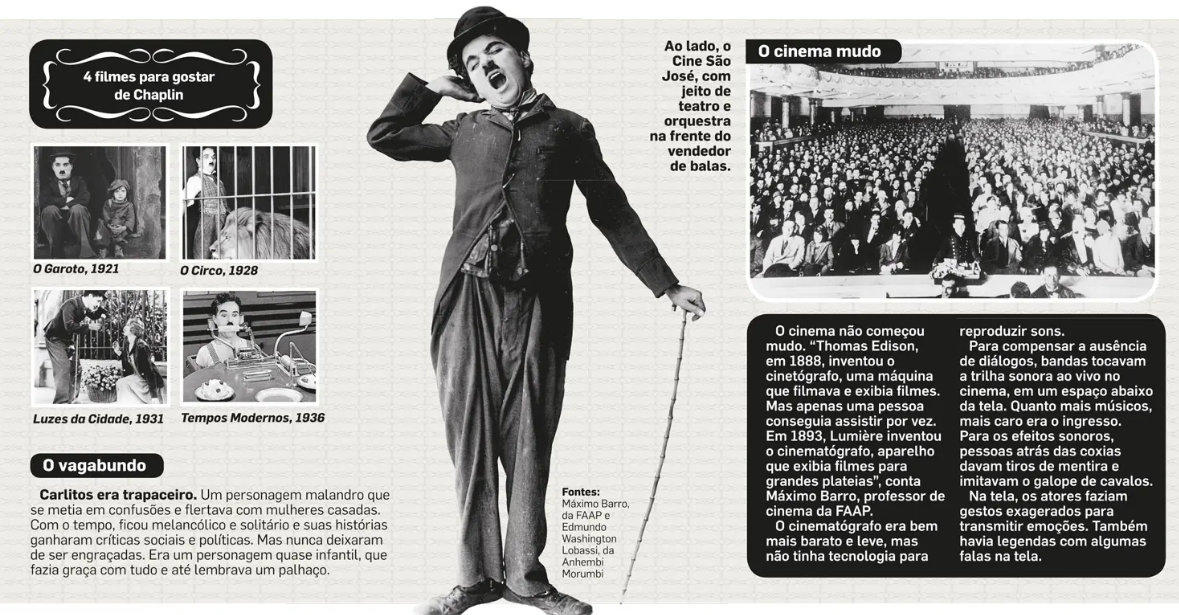 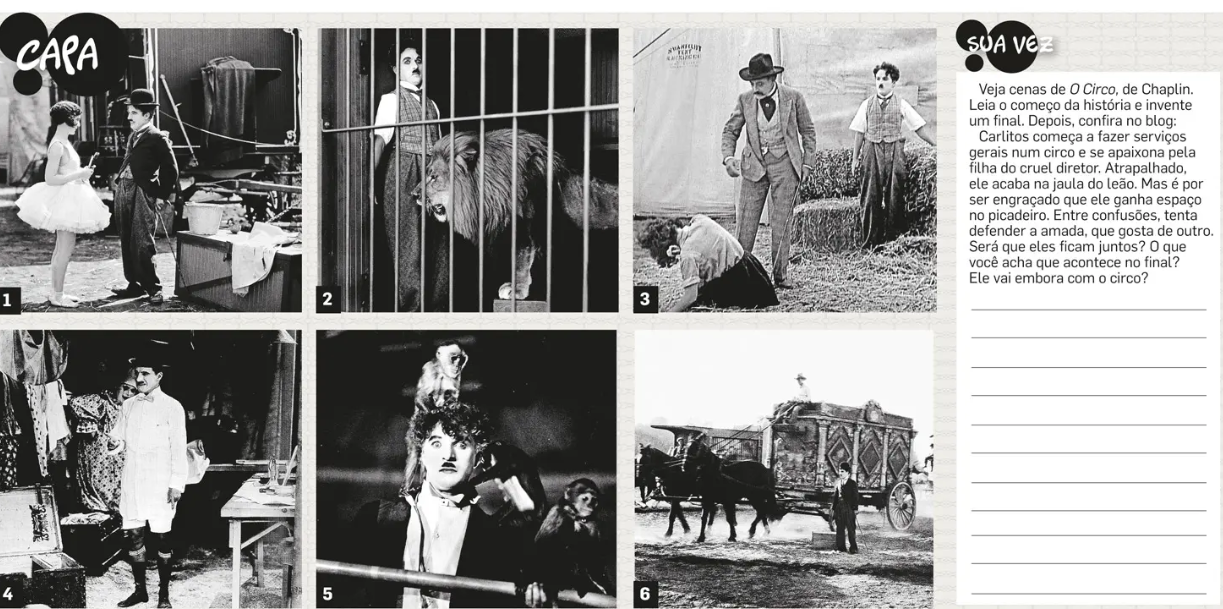 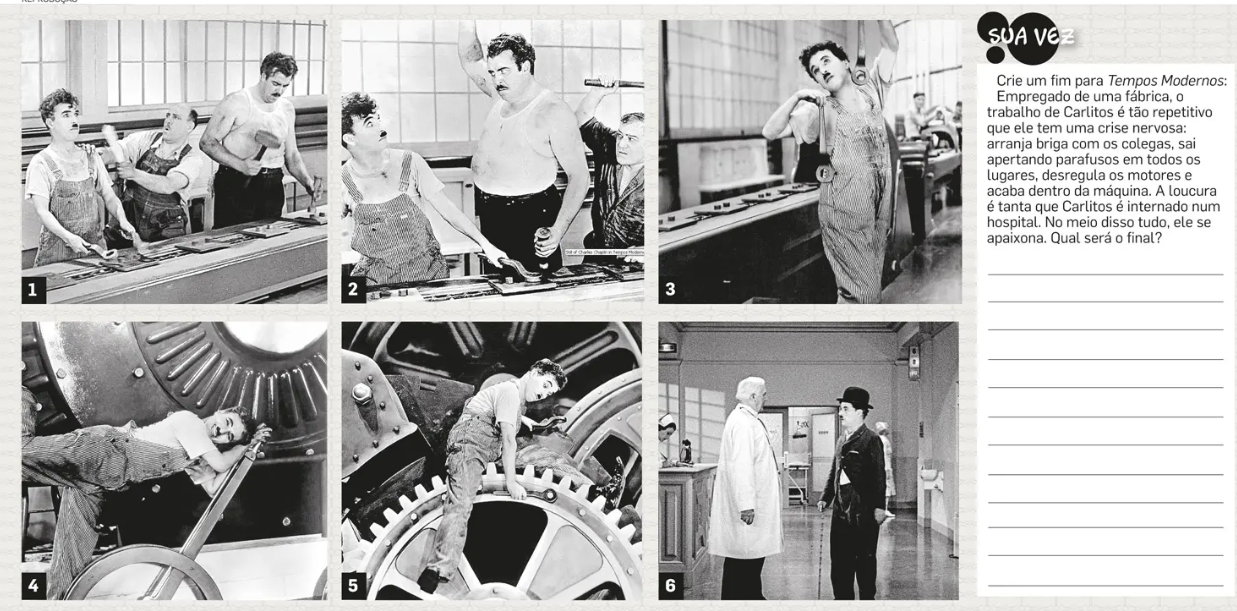 